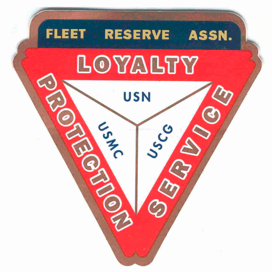 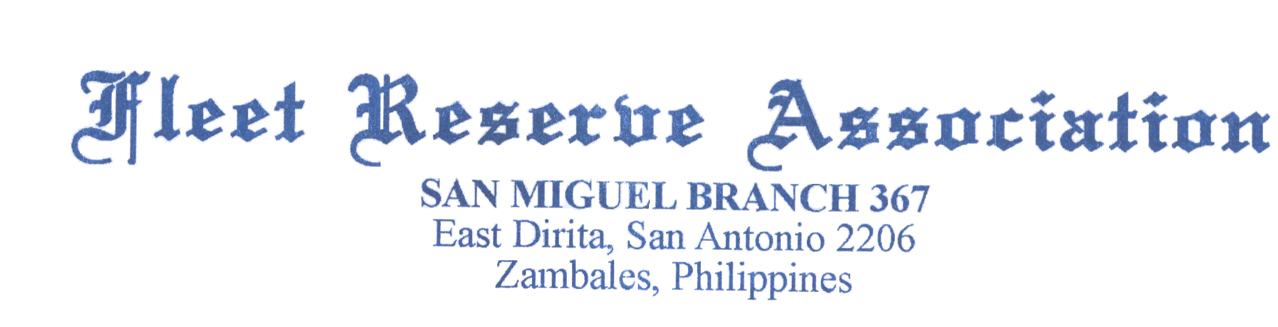 Board of Directors meeting 10 AM, December 29, 2021Present:  Shipmates Pres Lee Vatter, Vice Pre Bill Bay, Sec Pat Winston, Treas David Johnson, Rick Waite, John Moore, David Niemela, Jack Wilbanks & John Stanton from the “Garage Grill”. Present Branch 367 Membership is 126.Items discussed: The BOD meeting convened at 10am. Secretary Winston mentioned that the FRA finance department does not have current/valid Bank information for Branch 367. Our Treasurer will provide the info & submit to finance@fra.org and Misrak Zeleke misrak@fra.org. Option 2 is to submit a letter for a check to be sent to the Treasurer (signed by the President and mentioned on the GMM minutes).VA contact information can be found https://frabranch367.com/  under the CLAIM-COVID tab. We are asking local Members to step up for upcoming 2022 Branch Officer elections. Planning for April 2022 FRAlics needs to be addressed at each meeting. Topics are : Raffle Tickets (200 at p500 each), Shirts, Golf Tournament, Chili Cook Off. FRA San Miguel Property Taxes will be paid January (p13,000).Roger to conduct emergency generator operation after key switch is repaired.Minor Roof repairs are required at our Storeroom.Welcome Shipmate Enrique Silva, our newest Member to Branch 367.Barry Larsen conducted Two-Bell Ceremony on 9 December for Richard Allen Faulk DC1 USN at Clark Memorial Cemetery. FRA Branch 367 Members Lee Vatter and David Johnson delivered Fruit Cases (Apples/Tangerines) to San Marcelino Hospital on Christmas Eve. Thanks to the Br 367LAFRA Unit for their support too! See the picture below.December 23rd,,  Several FRA Br 367 played the Bobby Walker Golf Tournament at Pradero Verde Golf Course. December 23rd, LAFRA Unit 367 Members put on a successful Christmas Pot-Luck at FRA San Miguel. The next BOD Meeting is 29 December. The next GMM is 06 January 2021. Both meetings start at 10 Am.  The BOD group discussion ended at 1017 am. Submitted:                                                            Approved:     //S//                                                                       //S//Patrick Winston                                                   William “Lee” VatterSecretary                                                               PresidentBranch 367                                                           Branch 367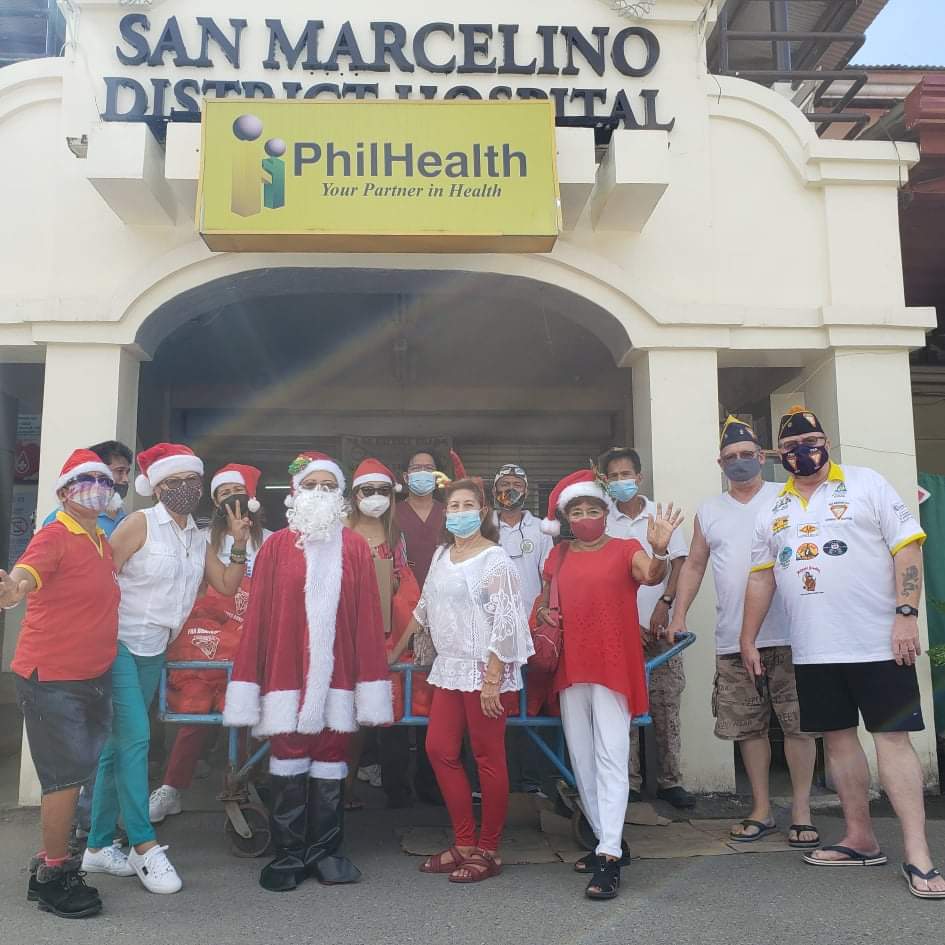 